Will The Circle Be UnbrokenAda R. Habershon, Charles H. Gabriel 1907; reworked by A.P. Carter 1927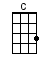 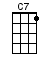 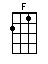 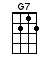 < ~[C]~ means tremolo on the C chord >INTRO:  / 1 2 / 1 2 / [C] / [C]I was [C] standin’, by my [C7] window [C7]On one [F] cold and cloudy [C] day [C]When I [C] saw the, hearse come rollin’ [C]For to [C] carry my [G7] mother a-[C]way [C]CHORUS:Will the [C] circle, be un-[C7]broken [C7]By and [F] by, Lord, by and [C] by [C]There's a [C] better, home a-waitin’ [C]In the [C] sky, Lord [G7] in the [C] sky [C]Lord, I [C] told the, under-[C7]taker [C7]"Under-[F]taker, please drive [C] slow [C]For this [C] body, you are haulin’ [C]Lord I [C] hate to [G7] see her [C] go"[C]CHORUS:Will the [C] circle, be un-[C7]broken [C7]By and [F] by, Lord, by and [C] by [C]There's a [C] better, home a-waitin’ [C]In the [C] sky, Lord [G7] in the [C] sky [C]I [C] followed close be-[C7]hind her [C7]Tried to [F] hold up and be [C] brave [C]But I [C] could not hide my sorrow [C]When they [C] laid her [G7] in her [C] grave [C]CHORUS:Will the [C] circle, be un-[C7]broken [C7]By and [F] by, Lord, by and [C] by [C]There's a [C] better, home a-waitin’ [C]In the [C] sky, Lord [G7] in the [C] sky [C]I went back [C] home, Lord, my home was [C7] lonesome [C7]Since my [F] mother, she was [C] gone [C]All my [C] brothers, sisters cryin' [C]What a [C] home so [G7] sad and [C] lone [C]CHORUS:Will the [C] circle, be un-[C7]broken [C7]By and [F] by, Lord, by and [C] by [C]There's a [C] better home a-waitin’ [C]In the [C] sky, Lord [G7] in the [C] sky [C]Will the [C] circle, be un-[C7]broken [C7]By and [F] by, Lord, by and [C] by [C]There's a [C] better home a-waitin’ [C]In the [C] sky, Lord [G7] in the ~[C]~ sky [C]www.bytownukulele.ca